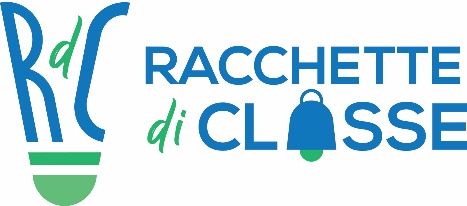 ANNO SCOLASTICO 2020/2021MODULO DI AUTORIZZAZIONE PER LA PARTECIPAZIONE AL PROGETTO “RACCHETTE DI CLASSE”, PRIVACY E LIBERATORIA PUBBLICAZIONE DI FOTO E VIDEODATI ANAGRAFICI DELL’ALUNNO/A (i campi sono tutti obbligatori)Cognome e Nome ________________________________________________________________________Nato a	_____________________________________ Provincia __________ Il________________________Codice Fiscale ______________________________ Cittadinanza ___________________________________Indirizzo ________________________________________________________________________________ Comune ______________________________________ Provincia _______________ CAP ______________Il/la sottoscritto/a __________________________________________ nato/a _____________________ il ___/___/______, residente a ___________________________ via ________________________________, dichiarando di essere nel possesso dei diritti di esercizio della responsabilità genitoriale/tutoria nei confronti di ____________________________ nato/a _______________________________ il ___/___/______ (di seguito, l’“Alunno”), autorizzato dall’altro genitore, presta esplicito consenso affinché: l’Alunno partecipi, nell’anno scolastico 2019/20, alle attività previste dal progetto “Racchette di Classe”, come da programma di cui dichiaro di aver preso visione.L’Alunno partecipi alle attività extracurriculari previste dalla seconda parte del progetto “Racchette di Classe”, il sottoscritto presta esplicito il consenso al tesseramento dell’Alunno (obbligatorio anche per garantire la copertura assicurativa contro gli infortuni durante lo svolgimento dell’attività), senza nessun onere economico a proprio carico, presso la Federazione Italiana Badminton e autorizza il trattamento dei dati necessari per tali finalità secondo i consensi espressi nell’allegata Informativa Privacy.L’Alunno partecipi alla campagna di sensibilizzazione sulle tematiche ambientali legate allo sviluppo sostenibile, valorizzando il legame sport e ambiente realizzando disegni, illustrazioni e/o contenuti audio video.             Luogo e data								Firma del dichiarante_________________________						      _________________________INFORMATIVA PRIVACYLa Federazione Italiana Badminton (la “FIBa”), con sede in (00196) Roma, viale Tiziano n. 70, desidera informarLa di avere la necessità di procedere al trattamento dei dati personali dell’Alunno, qualora, in occasione della sua partecipazione al progetto “Racchette di Classe”, egli dovesse essere avviato alla disciplina del badminton. Il Titolare del trattamento (il “Titolare”) sarà esclusivamente la FIBa alla quale verrà avviato l’Alunno.1. Finalità e base giuridica del trattamento. I dati personali trattati sono quelli da forniti in occasione della compilazione del modulo per partecipazione al progetto “Racchette di Classe”. Questi dati verranno trattati per le seguenti finalità:consentire il rilascio della relativa tessera federale e la registrazione sui canali (siti internet e software gestionali) previsti dalla Federazione di riferimento, la gestione e pubblicazione dell’attività sportiva in occasione della partecipazione a gare e tornei nonché la gestione e la pubblicazione di eventuali provvedimenti disciplinari o sanzionatori cui dovesse essere sottoposto da parte degli organi di giustizia sportiva;consentire di ricevere notizie sempre aggiornate sulle attività e le promozioni federali, tramite comunicazioni ed informazioni di natura commerciale e di marketing diretto sui servizi e sulle offerte della Federazione di riferimento o dei suoi partner, sugli sconti e su ogni altra iniziativa promozionale e di fidelizzazione adottata, così come per permettere l’invio di newsletter.La base giuridica su cui si fonda il trattamento è il consenso e l’adempimento ad un obbligo legale al quale è soggetto il Titolare. I dati personali potranno essere trattati sia attraverso strumenti informatici che supporti cartacei. 2. Periodo di conservazione. Il Titolare intende conservare i dati personali per un arco di tempo non superiore a quello necessario per il conseguimento delle finalità per i quali sono trattati. In merito alle attività di trattamento dei dati per le finalità di marketing diretto, si è stabilito di provvedere alla loro cancellazione automatica, ovvero alla loro trasformazione in forma anonima in modo permanente e non reversibile, entro 24 mesi dalla registrazione dei dati raccolti. In merito ad altri eventuali dati personali, non potendo predeterminare con precisione il loro periodo di conservazione, il Titolare si impegna fin da ora ad ispirare questo trattamento ai principi di adeguatezza, pertinenza e minimizzazione dei dati, così come richiesto dal Regolamento (UE) 2016/679 (il “Regolamento”), verificando periodicamente la necessità della loro conservazione. Pertanto, una volta raggiunte le finalità per le quali sono stati trattatati, i dati personali verranno rimossi dai sistemi e registri e/o verranno resi anonimi. Ciò, fatto salvo il caso in cui sorga la necessità di mantenerli per adempire ad obblighi di legge oppure per accertare, esercitare o difendere un diritto in sede giudiziaria o, ancora, per esigenze storiche o di archivio.3. Categorie di destinatari. I dati trattati non saranno oggetto di diffusione a terzi. Potranno comunque venire a conoscenza dei dati, in relazione alle finalità di trattamento precedentemente esposte: i) i soggetti che possono accedere ai dati in forza di disposizione di legge; ii) i titolari del trattamento facenti parte del FIBa; iii) i soggetti che svolgono, all’interno dei confini dell’Unione Europea, in totale autonomia, come distinti titolari del trattamento, ovvero in qualità di responsabili del trattamento all’uopo nominati dalla FIBa, finalità ausiliarie alle attività e ai servizi di cui al Paragrafo 1, ovvero istituti bancari e assicurativi, studi legali e notarili, compagnie assicurative, società di recupero crediti, centri di servizio, società o consulenti incaricati di fornire ulteriori servizi al Titolare. Inoltre, potrà venire a conoscenza dei dati personali anche il personale dipendente della FIBa, purché precedentemente designato come soggetto che agisce sotto l’autorità del Titolare a norma dell’art. 29 del Regolamento o come amministratore di sistema. L’eventuale comunicazione dei dati personali avverrà nel rispetto delle disposizioni di legge e delle misure tecniche e organizzative predisposte dal Titolare per garantire un adeguato livello di sicurezza.4. Trasferimento verso paesi terzi. Il Titolare potrebbe trasferire i dati personali verso paesi al di fuori dell’Unione Europea, per la gestione dei servizi offerti e dell’attività sportiva. Tale trasferimento è sempre soggetto a garanzie adeguate in quanto il Titolare si è assicurato che i destinatari si trovino all’interno di paesi che godono di una Decisione di Adeguatezza (art. 45) oppure facciano parte del Privacy Shield, che protegge i diritti fondamentali di ciascun interessato i cui dati personali sono trasferiti negli Stati Uniti d’America. Per maggiori informazioni sulle norme di trasferimento dei dati, consultare il sito della Commissione Europea (https://ec.europa.eu/info/law/law-topic/data-protection/data-transfers-outside-eu/eu-us-privacy-shield_en) o quello del Privacy Shield (https://www.privacyshield.gov/welcome).5. Processi decisionali automatizzati. Il Titolare non intende utilizzare processi decisionali automatizzati, ivi compresa la profilazione di cui all’articolo 22, co. 1 e 4, del Regolamento. Pertanto, il Titolare ritiene di non dover fornire informazioni sulla logica utilizzata, nonché sull’importanza e le conseguenze per l’interessato relative a questo tipo di trattamento.6. Natura del conferimento. Il conferimento dei dati per le finalità di cui al par. 1.A è facoltativo ma la mancata autorizzazione al loro trattamento comporta l’impossibilità del rilascio della tessera federale. Il conferimento dei dati per le finalità di cui al par. 1.B è facoltativo ma la mancata autorizzazione al loro trattamento non consentirebbe di fruire dei vantaggi offerti dalla Federazione di riferimento e dai suoi partner.7. Diritti dell’Interessato. In relazione al trattamento dei dati personali, ha il diritto di: chiedere l’accesso ai dati (art. 15), ottenerne la rettifica e l’integrazione (art. 16), ottenerne la cancellazione (art. 17), ottenere la limitazione del trattamento (art. 18), ricevere i dati personali in un formato strutturato nonché di trasmettere tali dati a un altro titolare (art. 20), opporsi in qualsiasi momento al trattamento svolto ai sensi dell’art. 6, co. 1, lettere e) o f) del Regolamento, non essere sottoposto a decisioni basate unicamente sul trattamento automatizzato (art. 22). Per esercitare tali diritti, può contattare il Titolare, indirizzando una comunicazione presso la sede legale oppure via email all’indirizzo dpo@badmintonitalia.it. Ha inoltre diritto di proporre reclamo ad un’autorità di controllo (art. 77) oppure adire le opportune sedi giudiziarie (art. 79), qualora ritenga che il trattamento violi il Regolamento. Il reclamo può essere proposto nello Stato membro in cui risiede abitualmente, lavora oppure nel luogo ove si è verificata la presunta violazione. 8. Consenso al trattamento dei dati personali. Il/la sottoscritto/a, letta e compresa la sopra riportata Informativa Privacy, dichiarando di essere nel pieno possesso dei diritti di esercizio della responsabilità genitoriale/tutoria nei confronti dell’Alunno, espressamente e liberamente:□ CONSENTE			□ NON CONSENTEil trattamento dei dati per le finalità di cui al Paragrafo 1.A (la mancata autorizzazione comporta l’impossibilità del rilascio della tessera federale);□ CONSENTE			□ NON CONSENTEil trattamento dei dati per le finalità di cui al Paragrafo 1.B.Luogo e data								Firma del dichiarante _________________________						      _________________________LIBERATORIA PUBBLICAZIONE DI FOTO E VIDEOIl sottoscritto ____________________________________ nato a_______________ il ________________ C.F._________________ autorizzo la Federazione Italiana Badminton (FIBa) con sede in Viale Tiziano n° 70 - 00196 ROMA (di seguito per brevità anche: la “FIBa”) ad effettuare eventuali riprese fotografiche, televisive e/o registrazioni audio (di seguito per brevità anche: i “Contenuti”), anche realizzate da soggetti terzi autorizzati dagli stessi, su supporto di memorizzazione magnetico, su pellicola, su nastro o su qualsiasi altro supporto, nonché ad utilizzare, anche a mezzo soggetti terzi autorizzati, le riprese e/o registrazioni di cui sopra, sia nella sua integrità sia in modo parziale, anche in forma modificata, in sede televisiva, radiofonica, internet, audiovisiva e attraverso qualsiasi mezzo conosciuto o che dovesse venire ad esistenza, in qualunque forma e modo e con qualsiasi mezzo tecnico, in Italia e all’estero; nonché a licenziare detti Contenuti a terzi. L’utilizzo dei Contenuti non dovrà pregiudicare il decoro e la dignità personale o professionale dei soggetti ritratti. Con la presente rinuncio espressamente a qualsiasi remunerazione per gli usi sopra indicati delle riprese audiovisive e/o delle immagini fotografiche ritraenti la mia persona, e ad ogni diritto, pretesa e/o azione, derivante da quanto sopra autorizzato, nei confronti della FIBa.Data______________________ Firma_______________________________In caso di minori:Data______________________ Firma del soggetto esercente la potestà, autorizzato al fine anche da ogni altro soggetto esercente la medesima potestà _______________________________